UNIVERSIDADE FEDERAL DA PARAÍBA CENTRO DE CIÊNCIAS HUMANAS, SOCIAIS E AGRÁRIAS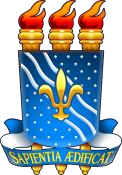 CURSO DE GRADUAÇÃO EM CIÊNCIAS AGRÁRIAS LICENCIATURA A DISTÂNCIAREQUERIMENTO GERAL PARA ENVIO DE DIPLOMA PELOS CORREIOSÀ Coordenação do Curso de Ciências Agrárias - EAD/CCHSA/UFPB,Eu,	xxxxxxxxxxxxxxxxxxxxxxxxxxxxxxxxxxxxxxxxxxxxxxxxxx,  Estado Civil xxxxxxxxxxxxxxxxxxCPF xxxxxxxxx-xx ,  RG: xxxxxxxxxxxxxxxxxxxxxxxxxxxxxxx,  Licenciado (a) em Ciências Agrárias aluno(a) neste Curso de Graduação em Ciências   Agrárias   –   LICENCIATURA   EAD,   sob   matrícula   nº xxxxxxxxx,   no   Polo   UAB:  xxxxxxxxxxxxxxxxxxxxxxxxxxxxxxxxxxxxxx (nome do Polo), venho requerer a essa UFPB o envio de meu Diploma original físico pelos correios para o endereço e CEP que segue:Rua xxxxxxxxxxxxxxxxxxxxxxxxxxxxxxxxxxxxxxxxxxxxxxxxxxxxxxxxxxxxxxxxxxxx, Número: xxxxxxxx, Complemento: [   ] Casa  [   ] Apartamento No.: ________ Bairro xxxxxxxxxxxxxxxxx  Cidade/Estado: xxxxxxxx- xx CEP: xx.xxx-xxxem razão não não possuir condições financeiras de me deslocar a sede da UFPB em João Pessoa – PB para realizar a retirada do mesmo.Para este fim, DECLARO, sob as penas da Lei, ser pessoa hipossuficiente, por não possuir capacidade de arcar com as taxas e custas necessárias para a tramitação desse pedido, sem prejudicar o meu sustento e de minha família. Declaro ainda que autorizo a postagem do meu Diploma pelos correios e que isento a Universidade Federal da Paraíba da responsabilidade de quaisquer ônus decorrente de qualquer estravio ou perda venha a ocorrer em decorrencia desse meio de expedição de documento publico, e dou fé.Nestes termos, Pede deferimento.(Cidade/data) xxxxxxxxxxxxx, xx/xx/xxxx.Assinatura Eletrônica do(a) Aluno(a)Por meio do Portal Gov.BrTelefone:  	E-mail:  	[ ] anexo: comprovante de renda / comprovante de conta de energia elétrica recente.IMPORTANTE !!Link para Assinatura Eletrônica — Governo Digital (www.gov.br) Enviar este requerimento devidamente assinado para cienciasagrarias@sead.ufpb.br